Clinical portrait of the SARS-CoV-2 epidemic in European cancer patientsDavid J. Pinato et al.Supplementary ResultsContentsSupplementary Table 1				                          	Page 2Supplementary Table 2							Page 3-4	Supplementary Table 3							Page 5Supplementary Table 4							Page 6Supplementary Table 5							Page 6Supplementary Table 6							Page 7Supplementary Table 7							Page 8Supplementary Table 8							Page 9Supplementary Figure 1							Page 10Supplementary Figure 2							Page 11Supplementary Figure 3							Page 12Supplementary Figure 4							Page 13Supplementary Table 1. Patient disposition across participating centres.Supplementary Table 2. Patient characteristics.Supplementary Table 3. Distribution of baseline clinic-pathologic features in relationship to anti-cancer therapy status. Supplementary Table 4. Mean and median OS of Covid-19-infected cancer patients evaluated by tumour site. Supplementary Table 5. Restricted mean survival time analysis illustrating the relationship between baseline clinico-pathologic features and survival of patients with Covid-19 and cancer.  Supplementary Table 6. Distribution of exposure to Covid-19-specific therapies including antivirals*, antimalarials** and tocilizumab. *Antivirals include: lopinavir/ritonavir (n=186), darunavir/cobicistat (n=53) and remdesivir (n=19).**Antimalarials include: chloroquine (n=13) and hydroxychloroquine (n=411)Supplementary Table 7. Clinical characteristics of patients categorised according to exposure to anti-Covid-19 therapies.Supplementary Table 8. Treatment by covariate interactions in a Cox proportional hazards regression model adjusted for sex, age and tumor stage.Supplementary Figure 1. Patient exposure to systemic anti-cancer agents at Covid-19 diagnosis including cytotoxic chemotherapy (Panel A, n=206), molecularly targeted therapies (Panel B, n=93) and immune-based therapies (Panel C, n=56).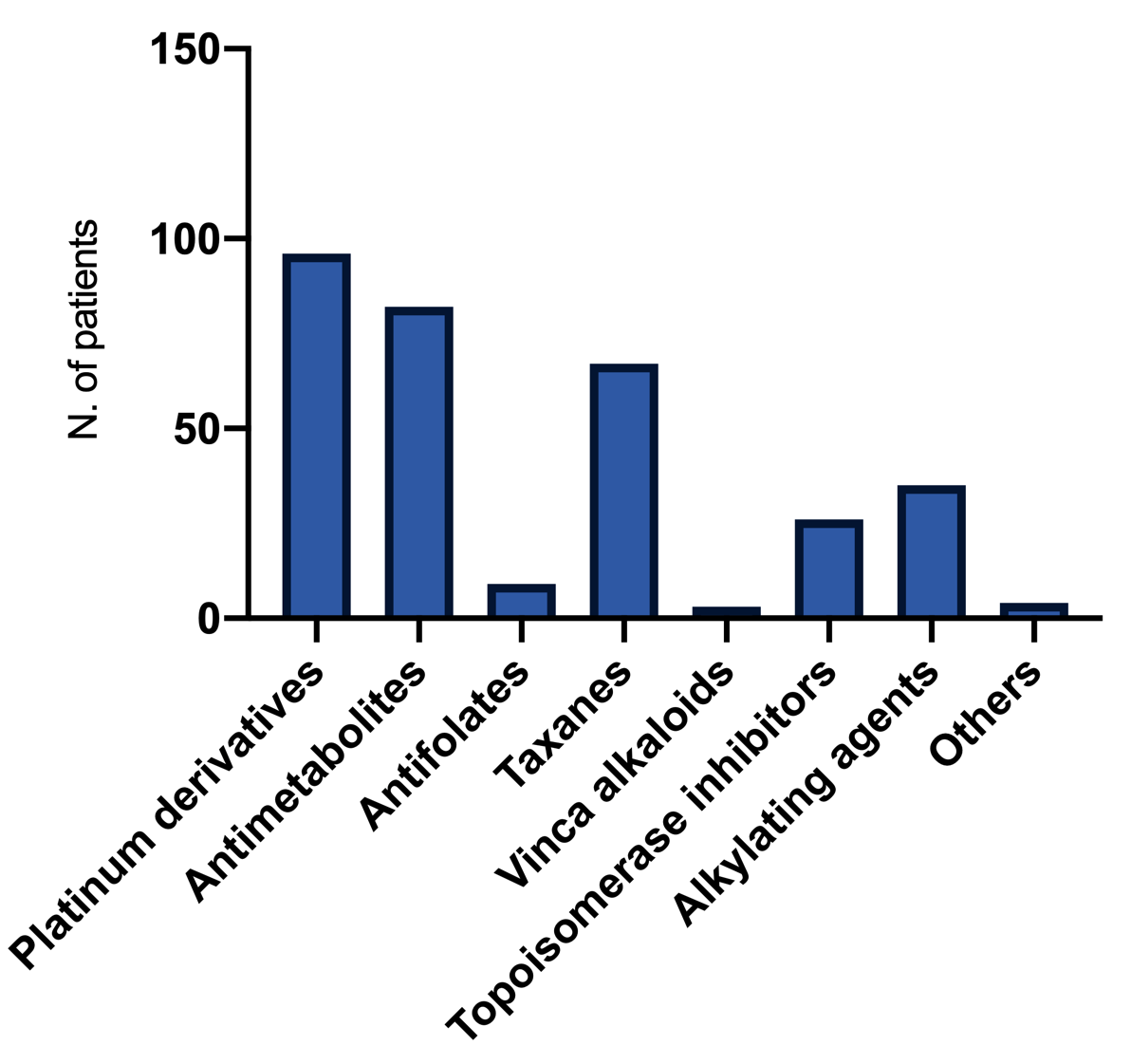 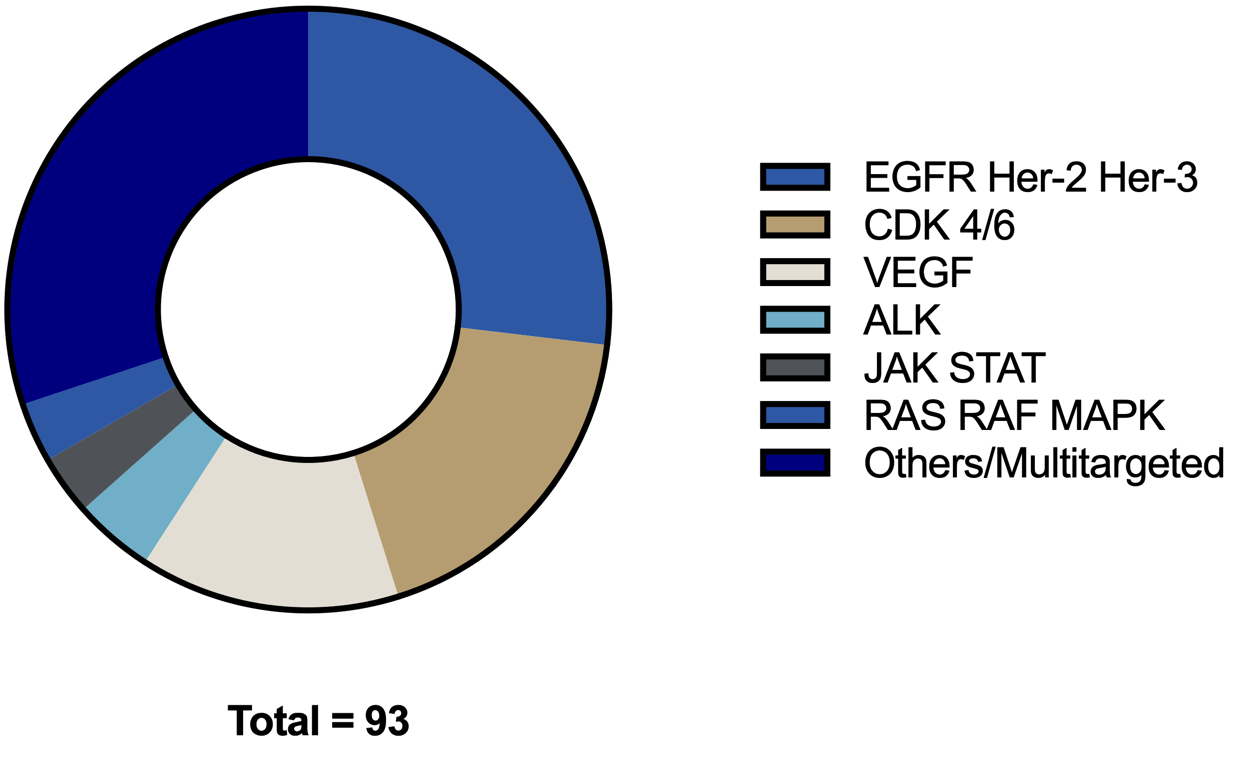 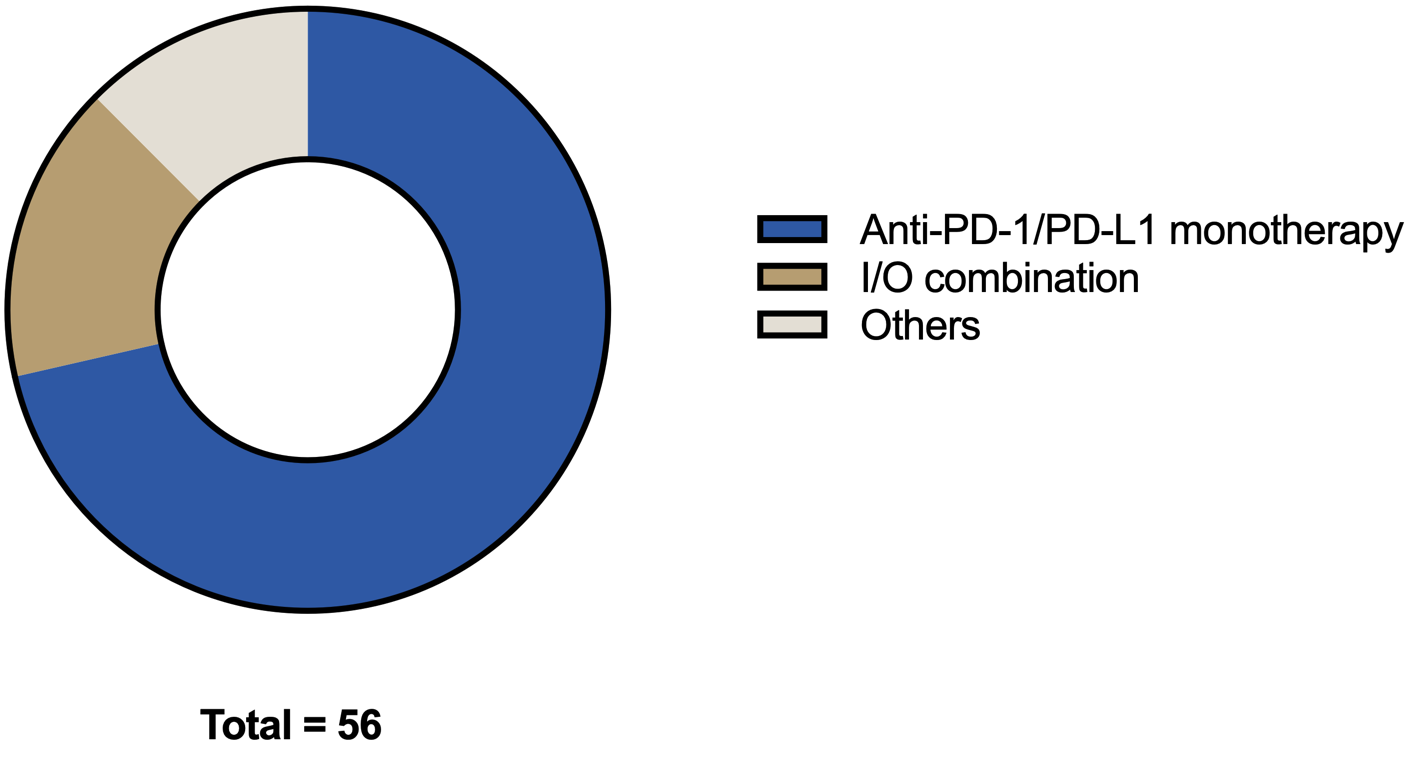 Supplementary Figure 2. The overall survival of Covid-19-infected cancer patients stratified by number of Covid-19-related complications. 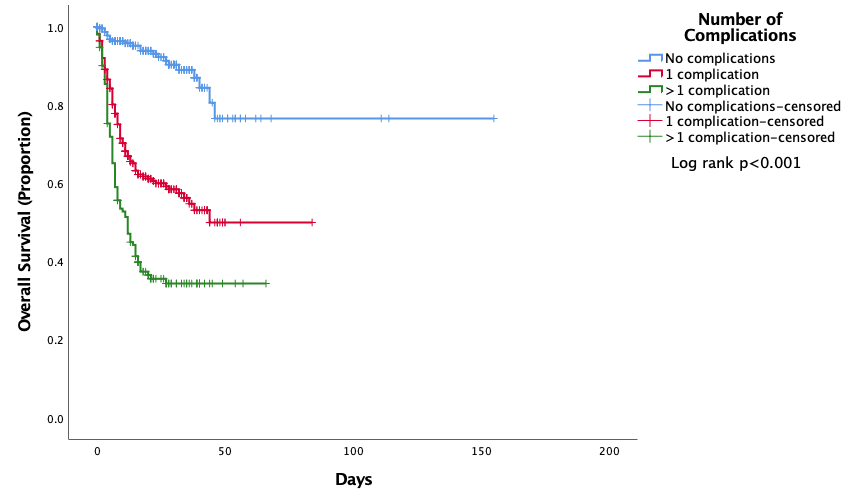 Supplementary Figure 3. The overall survival of Covid-19-infected cancer patients evaluated by tumour site. 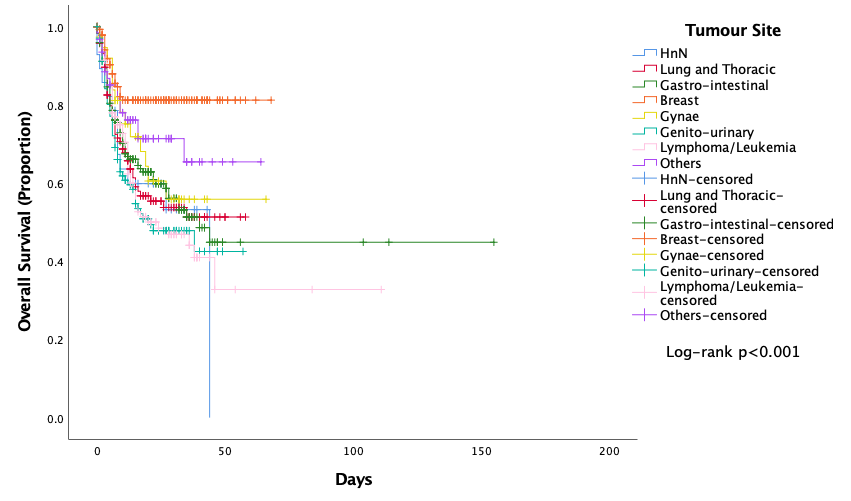 Supplementary Figure 4. Routine laboratory investigations at Covid-19 diagnosis#.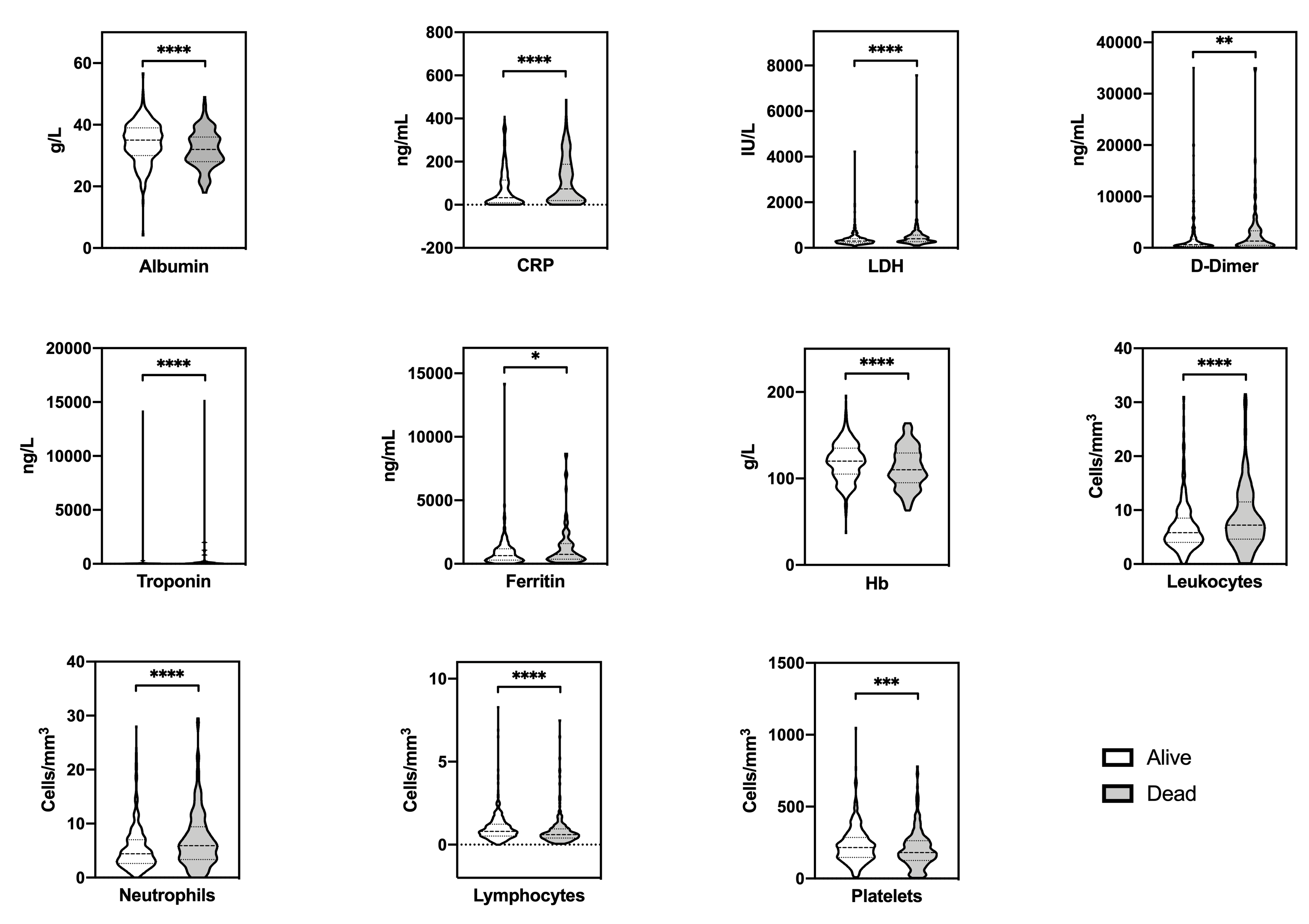 #Obtained at the time of hospital assessment for Covid-19. For each variable data were available for (n=): Albumin (n=434), C-Reactive protein (CRP, n=708), Lactate Dehydrogenase (LDH, n=480), D-dimer (n=384), Troponin (n=273), Ferritin (n=308), Haemoglobin (Hb, n=793), Leukocytes (n=706), Neutrophils (n=781), Lymphocytes (n=778), Platelets (n=792). **** = p<0.0001, *** = p<0.001, ** = p<0.01, * = p<0.05 InstitutionPatientsPatientsInstitutionN%Imperial College London (UK)262.9University College London (UK)839.3Chelsea and Westminster Hospital (UK)10912.2Hospital Clinic Barcelona (Spain)465.2Vall dHebron University Hospital, Barcelona (Spain)12614.2ICO, Girona (Spain)404.5ICO Badalona (Spain)313.5ICO L’Hospitalet, L’Hospitalet de Llobregat, Barcelona (Spain)809.0University of Munich (Germany)60.7Ospedale Maggiore della Carità, Novara (Italy)687.6Policlinico San Matteo, Pavia (Italy)202.2Humanitas Cancer Centre, Milan (Italy)647.2Ospedale Antonio e Biagio e Cesare Arrigo, Alessandria (Italy)161.8Università Campus Bio-Medico, Rome (Italy)30.3Ospedale Papa Giovanni XXIII, Bergamo (Italy)10712.0Fondazione Poliambulanza Istituto Ospedaliero, Brescia (Italy)101.1Istituto Tumori, Milan (Italy)30.3Azienda Istituti Ospitalieri di Cremona, Cremona (Italy)262.9Azienda Ospedaliera Spedali Civili and Univerisity of Brescia, Brescia (Italy)262.9Total890100.0CharacteristicTotal (n=890)Age (years),  Mean±SD     68.0±12.8Age > 65 years no.(%)571 (64.2)Sex no.(%)   Male   Female503 (56.5)     387 (43.5)Smoking history no.(%)      Never smoker      Current/former smoker      Unknown343 (38.5)380 (42.7)      167 (18.8)Cancer type no.(%)      Genito-Urinary     Lung      Gastrointestinal     Breast     Gynaecological     Gastro-esophageal     Hepatobiliary     Head and Neck     Skin     Other             Haematological malignancies      132 (14.8)119 (13.4)105 (11.8)162 (18.2)41 (4.6)40 (4.5)45 (5.1)       29 (3.3)28 (3.1)52 (5.8)137 (15.4)Tumor stage no.(%)     Non-advanced      Advanced539 (60.6)351 (39.4)Prior radical therapies no.(%)     Surgery     Adjuvant/Neoadjuvant chemotherapy417 (46.8)210 (23.6)Prior palliative systemic therapy no.(%)*     Chemotherapy     Immunotherapy     Endocrine Therapy     Target Therapy235 (31.2)164 (69.8)38 (16.2)48 (20.4)41 (17.4)Prior curative systemic therapy**  no.(%)93 (67.9)Prior Radiotherapy no.(%)263 (29.6)Prior lines of palliative therapy* no.(%)    1    2    > 3115 (48.9)51 (21.7)52 (22.1)Co-morbidities no.(%)   Hypertension   Diabetes   Cardiovascular disease   Chronic pulmonary disease   Chronic kidney disease   Cerebrovascular disease   Congestive cardiac failure   Dementia   Peripheral vascular disease   Liver impairment   Immunosuppression   Other386 (43.4)181 (20.3)128 (14.4)119 (13.4)77 (8.7)54 (6.1)21 (2.3)33 (3.7)38 (4.3)15 (1.7)23 (2.6)263 (29.5)Number of comorbidities no.(%)   0   1   2   > 3220 (24.7)259 (29.1)202 (22.7)209 (23.5)Ongoing anticancer therapy at Covid-19 diagnosis no.(%)479 (53.8)Covid-19 Symptoms no.(%)   Fever   Cough   Dyspnea   Fatigue   Myalgia   Diarrhea   Coryzal symptoms   Nausea or vomiting   Sore throat   Headache   Dysgeusia   Anosmia   Other (confusion, delirium)569 (63.9)448 (50.3)340 (38.2)208 (23.4)92 (10.3)101 (11.3)38 (4.3)61 (6.8)28 (3.1)39 (4.4)36 (4.0)39 (4.4)95 (10.7)Hospitalization rate no.(%)760 (85.4)Admission to intensive or sub-intensive care unit no.(%)110/760 (14.5)Covid-19 Specific Treatments no.(%)   Antibiotics   Hydroxychloroquine   Lopinavir/ritonavir   Systemic Corticosteroids   Remdesivir   Tocilizumab   Chloroquine   Darunavir/Cobicistat   OthersOxygen therapy no.(%)Mechanical ventilation no.(%)630 (70.8)516 (82.0)411 (65.3)186 (29.6)80 (12.7)19 (3.0)51 (8.1)13 (2.1)53 (8.4)37 (5.8)527 (59.2)97 (10.9)Covid-19 Complications no.(%)   Acute respiratory failure   ARDS   Acute kidney injury   Secondary infection   Sepsis   Septic Shock   Acute cardiac injury   Acute liver injury   Others565 (63.5)527 (59.2)127 (22.5)61 (10.8)63 (11.1)37 (4.2)23 (2.6)17 (3.0)9 (1.6)51 (9.0)CharacteristicAnti-cancer therapyN (%)No Anti-cancer therapyN (%)p valueSexM vs F232 / 245 (48.6/51.4)265/138 (65.8/34.2)<0.0001Age, years> 65 vs <65282/197 (58.9/41.1)283/120 (70.2/29.8)<0.0001Comorbidities>2 vs 0-1188/291 (39.2/60.8)220/183 (54.6/45.4)<0.0001Tumor StageAdvanced vs Non advanced263/216 (54.9/45.1)87/316 (21.6/78.4)<0.0001Tumour StatusActive Malignancyvs  Remission/No measurable disease381/92 (80.6/19.5)173/214 (44.7/55.3)<0.0001Tumour SiteMeanMeanMeanMeanMedianMedianMedianMedianTumour SiteEstimateStd. Error95% Confidence Interval95% Confidence IntervalEstimateStd. Error95% Confidence Interval95% Confidence IntervalTumour SiteEstimateStd. ErrorLower BoundUpper BoundEstimateStd. ErrorLower BoundUpper BoundHead & Neck27.3573.78419.94134.77444.000.000..Lung & Thoracic34.4192.50529.51039.328....Gastro-intestinal77.9967.69662.91193.08140.0007.48525.33054.670Breast56.2322.17351.97360.490....Gynae42.1344.91432.50251.766....Genito-urinary30.3402.66325.12135.56021.0007.9685.38336.617Lymphoma/Leukemia47.5736.85234.14361.00424.0007.7538.80439.196Others45.8503.75538.49053.210....Overall85.9503.68278.73393.167....CharacteristicRMST difference (days)95% CIp valueSex    M vs F-3.1(-5.0,-1,3)0.001Age, years    > 65 vs <65-10.5(-13.1,-8.0)<0.0001Comorbidities    >2 vs 0-1-8.2(-10,8,-5.5)<0.0001Tumor Stage    Advanced vs Non advanced-2.0(-4.8,0.7)0.15Tumour Status    Active Malignancy    vs  Remission/No measurable disease-3.7(-6.2,-1.2)0.003Anti-cancer therapy   Yes vs No4.5(2.0-6.9)<0.0001TherapyPatientsPatientsTherapyN%No Antivirals / Antimalarials / Tocilizumab44650.1Antimalarials18220.4Antivirals + Antimalarials19521.9Antivirals161.8Antivirals + Tocilizumab121.3Antimalarials + Tocilizumab30.3Antivirals + Antimalarials + Tocilizumab353.9Tocilizumab10.1Total890100.0CharacteristicNo   Antivirals, no  antimalarials, no tocilizumab (n=446)Tocilizumab(n=51)Antivirals and antimalarials (n=195)Antimalarials only (n=182)Sex no. (%)  F  M191 (42.9)254 (57.1)23 (45.1)28 (54.9)74 (38.0)121 (62.0)91 (50.3)90 (49.7)Age, years no. (%)   <65   > 65148 (33.2)298 (66.8)19 (37.3)32 (62.7)79 (40.5)116 (59.5)71 (39.0)111 (61.0)Smoking history no.(%)    Never smoker    Current/former smoker    Unknown158 (35.4)173 (38.8)115 (25.8)28 (54.9)20 (39.2)3 (5.9)75 (38.5)95 (48.7)25 (12.8)74 (46.3)86 (47.3)22 (12.1)Comorbidities no. (%)   0-1   >2223 (50.0)223 (50.0)25 (49.0)26 (51.0)110 (56.4)85 (43.6)115 (63.2)67 (36.8)Tumor Stage no. (%)   Non advanced   Advanced277 (62.1)169 (37.9)36 (70.6)15 (29.4)117 (60.0)78 (40.0)100 (54.9)82 (45.1)Tumour Status no. (%)Remission/ No measurable diseaseActive Malignancy158 (36.7)273 (63.3)24 (48.0)26 (52.0)71 (37.2)120 (62.8)52 (29.4)125 (70.6)Anti-cancer therapy no. (%)   Yes   No200 (45.5)240 (54.5)31 (60.8)20 (39.2)112 (57.7)82 (42.3)128 (70.7)53 (29.3)Admission to intensive or sub-intensive care unit no.(%)58 (16.9)13 (26.5)22 (11.5)16 (11.3)TherapyCox Proportional ModelHR (95% CI)p valueCo-variatesCo-variatesCo-variatesTherapyCox Proportional ModelHR (95% CI)p valueSex(M/F)Age(<65/>65 years)Tumour Stage(Advanced/non-advanced)Antimalarials (Yes/No)0.44 (0.29-0.67)p<0.00011.35 (1.05-1.74)p=0.022.78 (2.03-3.80)p<0.00011.42 (1.10-1.85)p=0.01Antivirals(Yes/No)0.96 (0.45-2.05)p=0.921.35 (1.05-1.74)p=0.022.78 (2.03-3.80)p<0.00011.42 (1.10-1.85)p=0.01Antimalarials + Antivirals(Yes/No)1.41 (0.61-3.28)p=0.421.35 (1.05-1.74)p=0.022.78 (2.03-3.80)p<0.00011.42 (1.10-1.85)p=0.01